Matematyka klasa 5 Lekcja 8(zagadnienia na 4 godziny lekcyjne-termin 22.04-29.04)
Cel lekcji: uczeń rozpoznaje figury płaskie, potrafi obliczyć pola figurPrzygotuj zeszyt z matematyki, długopis, kolorowe pisaki,  komputer z dostępem do internetu W zeszycie zapisz  temat lekcji: Pola wielokątów- podsumowanie Obejrzyj dwa filmiki: https://www.youtube.com/watch?v=AZJIwJ0YAX8  , https://www.youtube.com/watch?v=AsQLTkiAJFcPrzypominamy sobie wzory, przepisz je i przerysuj do zeszytu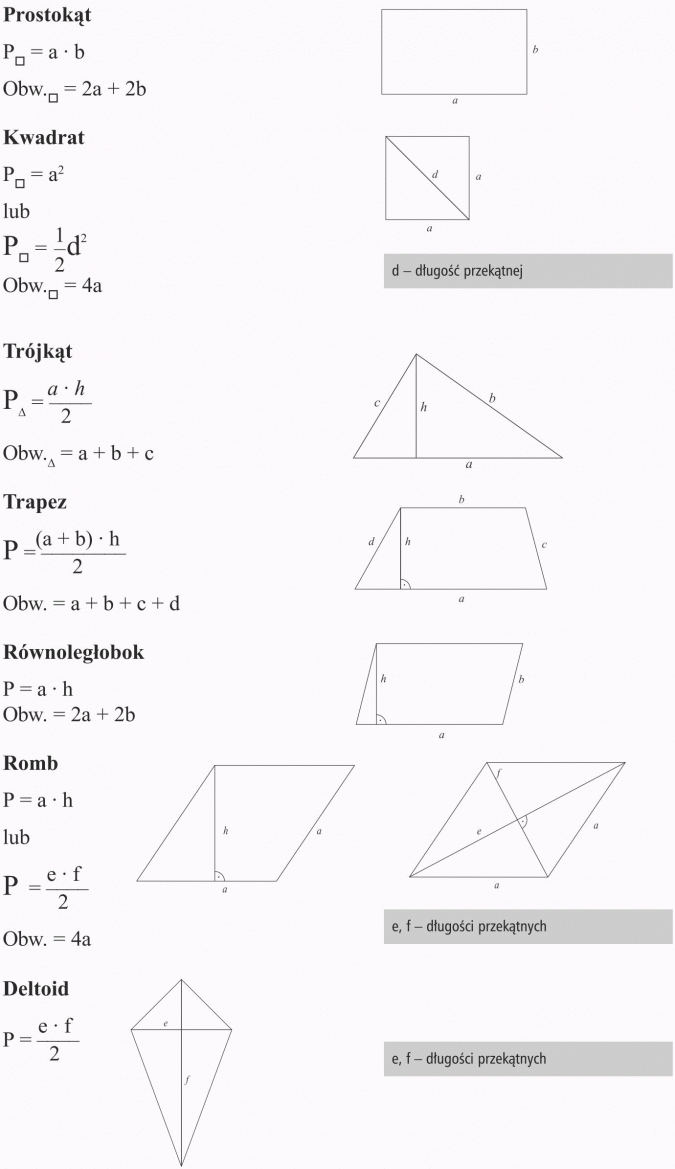  Zadania dla Ciebie!!!     Jeżeli będą problemy to proszę pisać, wówczas rozwiążemy je w piątek godz.11.00 wspólnie. Zadania wykonaj w zeszycie- najpierw rysunek pomocniczy- obliczenia i odpowiedź. Oblicz pole kwadratu o boku 10 dmOblicz pole prostokąta o bokach 6cm i 2cmOblicz pole i obwód prostokąta o bokach 20dm i 4dmOblicz pole trapezu o podstawach 8cm i 5cm oraz wysokości trapezu 3cmOblicz pole rombu o boku 10m i wysokości 3cmProszę wszystkie osoby z klasy piątej, by założyły sobie messanger i tam się połaczymy dnia 24.04 godz.11.00. PozdrawiamRozwiązane zadania prześlij na e-mail: magdam_75@o2.pl lub zrób zdjęcie i prześlij  na Messanger						Powodzenia: